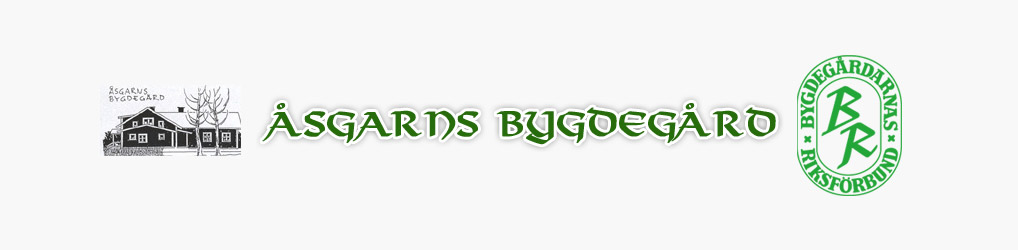 www.asgarn.se, facebook: åsgarns bygdegård, instagram; asgarnsbygdegard Valberedningen för Åsgarns Bygdegård föreslår nedanstående personer på respektive poster för verksamhetsåret 2022-01-01 – 2022-12-31;Mötets 	ordförande			Karin Pererssekreterare			Gunvor Westlintvå protokolljusterare		väljs på mötettvå rösträknare		väljs på mötetpressreferent		väljs på mötetTill att verka som föreningens ordförande, 2022;	Leif Ekström2 ombud och ersättare till bygdegårdsdistriktets stämma:                                                                                                                                                                                                                                                                                                                                                                                                                       				väljs på mötet Medlem                                        Uppdrag              	Valperiod   Återstående tidBengt-Olov Danielsson                    kassör		2 år	1 årGunvor Westlin                               sekreterare		2 år	1 årRoland Ek                                        controller		2 år	1 årRuth Lindgren                                 kulturansvar		2 år	1 årMargareta Eriksson                        bokningsansvarig	2 år	omvalStig Eriksson                                    ledamot		2 år               1 årAnna-Lena Flodström                     ledamot                  	2 år             	omval Anette Sivars                                     revisor smk		1 år	omvalOve Thomsson                                  revisor		1 år	omvalBo Eklund                                         revisor ersättare	1 år	omvalChristina Eklund                             valber smk		1 år	omvalMarit Landegren                             valberedning		1 år	omvalKarin Perers                                     valberedning		1 år               omval